Hull Truck Theatre Company Limited50 FerenswayHULLHU2 8LBAdmin: 01482 224800Registered Charity No. 269645Co Limited by Guarantee No. 1210050APPLICATION FOR EMPLOYMENTSTRICTLY CONFIDENTIALPost Applied For: ……………………………………………………......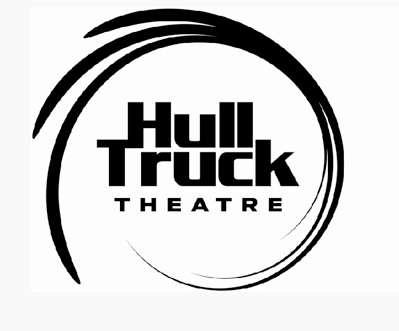 This form has been designed to tell us all we need to know about you at this stage. Please complete all sections of the application in full. If you would like to make your application in an alternative format (eg: audio, video), please call Hull Truck Theatre Administration on 01482 224800.This form has been designed to tell us all we need to know about you at this stage. Please complete all sections of the application in full. If you would like to make your application in an alternative format (eg: audio, video), please call Hull Truck Theatre Administration on 01482 224800.This form has been designed to tell us all we need to know about you at this stage. Please complete all sections of the application in full. If you would like to make your application in an alternative format (eg: audio, video), please call Hull Truck Theatre Administration on 01482 224800.This form has been designed to tell us all we need to know about you at this stage. Please complete all sections of the application in full. If you would like to make your application in an alternative format (eg: audio, video), please call Hull Truck Theatre Administration on 01482 224800.This form has been designed to tell us all we need to know about you at this stage. Please complete all sections of the application in full. If you would like to make your application in an alternative format (eg: audio, video), please call Hull Truck Theatre Administration on 01482 224800.PERSONAL INFORMATIONPERSONAL INFORMATIONPERSONAL INFORMATIONPERSONAL INFORMATIONPERSONAL INFORMATIONForenames Title (Mr, Mrs, Miss, etc) Previous names (if any)Surname Surname Surname Surname Address for communicationsContact Telephone NumbersHomeContact Telephone NumbersHomeContact Telephone NumbersHomeContact Telephone NumbersHomeDAYTIME TELEPHONE NUMBERDAYTIME TELEPHONE NUMBERDAYTIME TELEPHONE NUMBERDAYTIME TELEPHONE NUMBERMobile Mobile Mobile Mobile EmailEmailEmailEmailEmailEmailEmailEmailDo you have the right to take up employment in the UK?Dates you are NOT available for interviewYes / NoYes / NoYes / NoYes / NoCurrent or Latest* Employment DetailsPlease give details of your last three jobs.  Any relevant posts held before then may also be mentioned (this may include freelance work, voluntary work etc.). Please begin with your present or most recent position and then work chronologically backwards. Current or Latest* Employment DetailsPlease give details of your last three jobs.  Any relevant posts held before then may also be mentioned (this may include freelance work, voluntary work etc.). Please begin with your present or most recent position and then work chronologically backwards. Current or Latest* Employment DetailsPlease give details of your last three jobs.  Any relevant posts held before then may also be mentioned (this may include freelance work, voluntary work etc.). Please begin with your present or most recent position and then work chronologically backwards. Current or Latest* Employment DetailsPlease give details of your last three jobs.  Any relevant posts held before then may also be mentioned (this may include freelance work, voluntary work etc.). Please begin with your present or most recent position and then work chronologically backwards. Current or Latest* Employment DetailsPlease give details of your last three jobs.  Any relevant posts held before then may also be mentioned (this may include freelance work, voluntary work etc.). Please begin with your present or most recent position and then work chronologically backwards. Name of EmployerName of EmployerJob TitleJob TitleJob TitleAddressAddressDates of EmploymentDates of EmploymentDates of EmploymentNotice RequiredNotice RequiredNotice RequiredReason for leavingReason for leavingReason for leavingReason for leavingReason for leavingPlease give a brief description of your duties and responsibilities:Please give a brief description of your duties and responsibilities:Please give a brief description of your duties and responsibilities:Please give a brief description of your duties and responsibilities:Please give a brief description of your duties and responsibilities:Name of EmployerName of EmployerName of EmployerJob TitileJob TitileAddressAddressAddressDates of EmploymentDates of EmploymentPlease give a brief description of your duties and responsibilities:Please give a brief description of your duties and responsibilities:Please give a brief description of your duties and responsibilities:Please give a brief description of your duties and responsibilities:Please give a brief description of your duties and responsibilities:Name of EmployerName of EmployerName of EmployerJob TitileJob TitileAddressAddressAddressDates of EmploymentDates of EmploymentPlease give a brief description of your duties and responsibilities:Please give a brief description of your duties and responsibilities:Please give a brief description of your duties and responsibilities:Please give a brief description of your duties and responsibilities:Please give a brief description of your duties and responsibilities:Education From GCSE or equivalent to degree level in chronological orderEducation From GCSE or equivalent to degree level in chronological orderEducation From GCSE or equivalent to degree level in chronological orderEducation From GCSE or equivalent to degree level in chronological orderEducation From GCSE or equivalent to degree level in chronological orderEstablishment Establishment Establishment Establishment Qualifications GainedPost Graduate education or study or any other professional qualificationsPost Graduate education or study or any other professional qualificationsPost Graduate education or study or any other professional qualificationsPost Graduate education or study or any other professional qualificationsPost Graduate education or study or any other professional qualificationsEstablishment Establishment Establishment Establishment Qualifications GainedAdditional InformationAdditional InformationAdditional InformationDo you hold a full current driving Licence?Have you any current endorsements?If yes please give detailsDo you have transport?Interests and Activities:Please give details of your main extra-curricular activities and interestsInterests and Activities:Please give details of your main extra-curricular activities and interestsInterests and Activities:Please give details of your main extra-curricular activities and interestsPlease advise where you saw/heard about this vacancy:Please advise where you saw/heard about this vacancy:Please advise where you saw/heard about this vacancy:Do you have any other training, qualifications or skills relevant to the post (e.g. knowledge of a foreign language, a full driving licence, computer literacy, etc.)?Please give details of, and provide an explanation for, any time when you were not either working or in full-time education. Have you made a previous application to the Company? If so, when was this and what was the outcome?If you are successful, when could you take up your post?Please give details of any special arrangements you would require to enable you to attend interview.Do you have any other training, qualifications or skills relevant to the post (e.g. knowledge of a foreign language, a full driving licence, computer literacy, etc.)?Please give details of, and provide an explanation for, any time when you were not either working or in full-time education. Have you made a previous application to the Company? If so, when was this and what was the outcome?If you are successful, when could you take up your post?Please give details of any special arrangements you would require to enable you to attend interview.Do you have any other training, qualifications or skills relevant to the post (e.g. knowledge of a foreign language, a full driving licence, computer literacy, etc.)?Please give details of, and provide an explanation for, any time when you were not either working or in full-time education. Have you made a previous application to the Company? If so, when was this and what was the outcome?If you are successful, when could you take up your post?Please give details of any special arrangements you would require to enable you to attend interview.Personal Qualities, Knowledge, Skills & ExperiencePlease tell us why you are applying for this position, with particular reference to how you meet the Person Specification and how your skills and experience relate to the Job Description, and any other information that may assist your application. You may continue on a separate sheet if necessary.Personal Qualities, Knowledge, Skills & ExperiencePlease tell us why you are applying for this position, with particular reference to how you meet the Person Specification and how your skills and experience relate to the Job Description, and any other information that may assist your application. You may continue on a separate sheet if necessary.Refereees:Please supply details of two referees, one of whom should normally be your current employer or most recent employer or, if this is an application for your first job, your school teacher or higher or further education lecturer.  Neither referee should be a relative or contemporary.Refereees:Please supply details of two referees, one of whom should normally be your current employer or most recent employer or, if this is an application for your first job, your school teacher or higher or further education lecturer.  Neither referee should be a relative or contemporary.NameNameAddressAddressEmail Email DeclarationDeclarationDeclarationI declare that the information I have given on this application form is, to the best of my knowledge and belief, true and complete.  I understand that if it is subsequently discovered any statement is false or misleading, or that I have withheld relevant information, my application may be disqualified or, if I have already been appointed, I may be dismissed.I hereby consent to the Company processing the information supplied on this application form for the purposes of recruitment and selection.Signed: ………………………Date: …………………………DeclarationI declare that the information I have given on this application form is, to the best of my knowledge and belief, true and complete.  I understand that if it is subsequently discovered any statement is false or misleading, or that I have withheld relevant information, my application may be disqualified or, if I have already been appointed, I may be dismissed.I hereby consent to the Company processing the information supplied on this application form for the purposes of recruitment and selection.Signed: ………………………Date: …………………………We aim to make Hull Truck Theatre as accessible as possible.  Please do let us know what we can do to make the interview process more comfortable for you, should your application be successful (eg: provision of a BSL interpreter, any access requirements).Please let us know if you have caring commitments and require any assistance in order to attend interview.